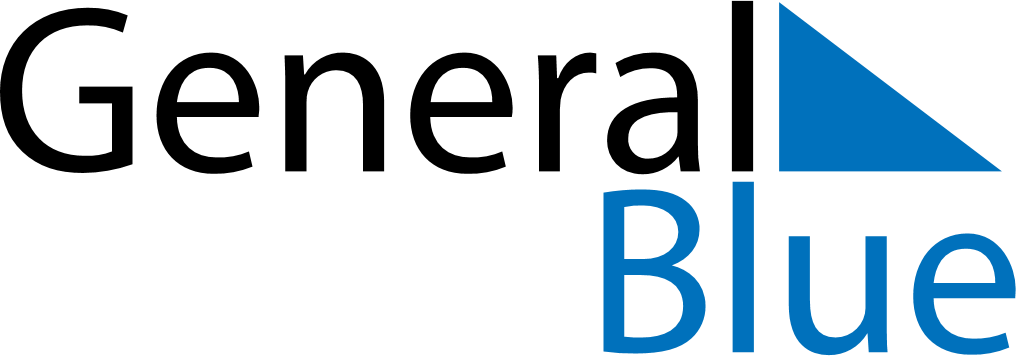 November 2024November 2024November 2024November 2024November 2024November 2024Atvidaberg, OEstergoetland, SwedenAtvidaberg, OEstergoetland, SwedenAtvidaberg, OEstergoetland, SwedenAtvidaberg, OEstergoetland, SwedenAtvidaberg, OEstergoetland, SwedenAtvidaberg, OEstergoetland, SwedenSunday Monday Tuesday Wednesday Thursday Friday Saturday 1 2 Sunrise: 7:11 AM Sunset: 4:07 PM Daylight: 8 hours and 56 minutes. Sunrise: 7:13 AM Sunset: 4:05 PM Daylight: 8 hours and 52 minutes. 3 4 5 6 7 8 9 Sunrise: 7:15 AM Sunset: 4:03 PM Daylight: 8 hours and 47 minutes. Sunrise: 7:18 AM Sunset: 4:00 PM Daylight: 8 hours and 42 minutes. Sunrise: 7:20 AM Sunset: 3:58 PM Daylight: 8 hours and 38 minutes. Sunrise: 7:22 AM Sunset: 3:56 PM Daylight: 8 hours and 33 minutes. Sunrise: 7:25 AM Sunset: 3:54 PM Daylight: 8 hours and 28 minutes. Sunrise: 7:27 AM Sunset: 3:51 PM Daylight: 8 hours and 24 minutes. Sunrise: 7:29 AM Sunset: 3:49 PM Daylight: 8 hours and 19 minutes. 10 11 12 13 14 15 16 Sunrise: 7:32 AM Sunset: 3:47 PM Daylight: 8 hours and 15 minutes. Sunrise: 7:34 AM Sunset: 3:45 PM Daylight: 8 hours and 10 minutes. Sunrise: 7:36 AM Sunset: 3:43 PM Daylight: 8 hours and 6 minutes. Sunrise: 7:39 AM Sunset: 3:41 PM Daylight: 8 hours and 2 minutes. Sunrise: 7:41 AM Sunset: 3:39 PM Daylight: 7 hours and 57 minutes. Sunrise: 7:43 AM Sunset: 3:37 PM Daylight: 7 hours and 53 minutes. Sunrise: 7:46 AM Sunset: 3:35 PM Daylight: 7 hours and 49 minutes. 17 18 19 20 21 22 23 Sunrise: 7:48 AM Sunset: 3:33 PM Daylight: 7 hours and 45 minutes. Sunrise: 7:50 AM Sunset: 3:31 PM Daylight: 7 hours and 41 minutes. Sunrise: 7:52 AM Sunset: 3:29 PM Daylight: 7 hours and 37 minutes. Sunrise: 7:55 AM Sunset: 3:28 PM Daylight: 7 hours and 33 minutes. Sunrise: 7:57 AM Sunset: 3:26 PM Daylight: 7 hours and 29 minutes. Sunrise: 7:59 AM Sunset: 3:24 PM Daylight: 7 hours and 25 minutes. Sunrise: 8:01 AM Sunset: 3:23 PM Daylight: 7 hours and 21 minutes. 24 25 26 27 28 29 30 Sunrise: 8:03 AM Sunset: 3:21 PM Daylight: 7 hours and 18 minutes. Sunrise: 8:05 AM Sunset: 3:20 PM Daylight: 7 hours and 14 minutes. Sunrise: 8:07 AM Sunset: 3:18 PM Daylight: 7 hours and 11 minutes. Sunrise: 8:09 AM Sunset: 3:17 PM Daylight: 7 hours and 7 minutes. Sunrise: 8:11 AM Sunset: 3:16 PM Daylight: 7 hours and 4 minutes. Sunrise: 8:13 AM Sunset: 3:14 PM Daylight: 7 hours and 1 minute. Sunrise: 8:15 AM Sunset: 3:13 PM Daylight: 6 hours and 58 minutes. 